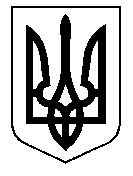 У К Р А Ї Н А Кам'янсько-Дніпровська міська радаКам’янсько-Дніпровського району Запорізької областіДвадцять  дев'ята сесія восьмого скликанняР І Ш Е Н Н Я30 серпня  2019  року          м. Кам’янка-Дніпровська                                 № 30Про надання дозволу відділу культури та туризму виконавчого комітету Кам’янсько-Дніпровської міської ради на укладання  договору  позички (безоплатне користування) з громадською організацією "Кам'янсько- Дніпровські ветерани"  на частину  приміщення адміністративної будівлі      Керуючись ст.26, ч.5 ст.60 Закону України "Про місцеве самоврядування в Україні", положеннями глави 60 Цивільного кодексу України, враховуючи рішення міської ради від 12 квітня 2019 № 26 "Про затвердження Положення про порядок передачі в безоплатне користування(позичку) майна комунальної власності Кам’янсько-Дніпровської міської об’єднаної територіальної громади", розглянувши листи-клопотання начальника відділу культури та туризму виконавчого комітету Кам’янсько-Дніпровської міської ради від 12.08.2019 року вх. № 3126/02-01-21, голови громадської організації  "Кам'янсько-Дніпровські  ветерани" від 15.08.2019 вх.630/02-01-21 щодо надання дозволу відділу культури та туризму виконавчого комітету Кам’янсько-Дніпровської міської ради на  укладання  договору позички (безоплатне користування) з громадською організацією "Кам'янсько- Дніпровські ветерани"   на частину приміщення адміністративної будівлі відділу культури та туризму виконавчого комітету Кам’янсько-Дніпровської міської ради загальною площею 14,69 кв.м, у зв’язку із закінченням терміну дії договору позички нерухомого майна № 16-16 від 07.10.2016 року та з прийняттям рішення про ліквідацію   Кам'янсько-Дніпровської районної організації ветерани України і фактичним припиненням її діяльності, міська рада в и р і ш и л а :1. Надати дозвіл відділу культури та туризму виконавчого комітету Кам’янсько-Дніпровської міської ради на  укладання договору позички (безоплатне користування)  з громадською організацією  "Кам'янсько-Дніпровські  ветерани" на  частину приміщення адміністративної будівлі відділу культури та туризму виконавчого комітету Кам’янсько-Дніпровської міської ради, загальною площею 14,69 кв.м, за адресою:  м. Кам’янка-Дніпровська, вул. Щаслива, 110, терміном на 2 (два) роки 11(одинадцять) місяців: з 08 вересня 2019 року по 08 серпня 2022 року включно.2. У зв’язку з тим, що громадська організація  "Кам'янсько-Дніпровські  ветерани" є неприбутковою і об’єднує громадян на основі спільних інтересів своїх членів для реалізації мети та завдань відповідно Статуту, звільнити її від оплати за комунальні послуги відділу культури та туризму виконавчого комітету Кам’янсько-Дніпровської міської ради  з дня укладання договору позички (безоплатне користування). 3. Зобов’язати відділ культури та туризму виконавчого комітету       Кам’янсько-Дніпровської міської ради  вчинити дії згідно з чинним законодавством України:3.1. у десятиденний термін після укладання  договору позички (безоплатне користування)  подати його копію до відділу житлово-комунального господарства та  комунальної власності виконавчого комітету міської ради.4. Контроль  за виконанням  даного рішення покласти на заступника міського голови з питань житлово-комунального господарства, благоустрою, комунальної власності, торговельного обслуговування, будівництва, транспорту і зв’язку, містобудування та архітектури.                                                                                            Міський голова                                                                               В.В. Антоненко